Ce înseamnă să fim persoane?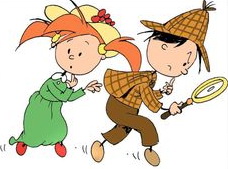 Fişă de lucru	1. Încercuieşte doar cuvintele care denumesc corpuri vii: creion	Bogdan	muşcată	oră	căţel	     calorifer      bunic     salcâm	ou şarpe	Andreea	telefon	tablou	ele	căpşună	Petrila	soră 	2. Subliniază fiinţele care  sunt persoane: păpuşă	Simona	Azorel	mama	 şoricel	cal	bunică	 vecină frate		broscuţa		Dănuţa	om	director	pisică	elev	   poştaş	3. Bifează cu X numai acţiunile specifice persoanelor:vorbeşte ___		respiră ___		merge ___			scrie ___se hrănşte ___		gândeşte ___		moare ___			se naşte ___munceşte ___		doarme ___		comunică ___		citeşte ___are sentimente __	creşte ___			trăieşte ___		are voinţă ___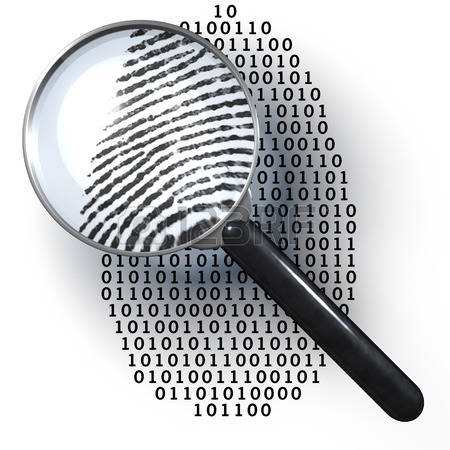 	4. Completează datele tale de identitate:Nume:____________________________________________________Prenume: _________________________________________________Sexul:_________________ Data nașterii: _______________________Localitatea și țara în care te-ai născut: __________________________________________ Naționalitatea: ____________________ Religia: _____________________Prenumele părinților: __________________________  şi ___________________________                                                     (tata)						(mama) Domiciliul: str. ____________________________ nr. ____________		bl. _________ sc. _________ et. _______ ap. _________	 	loc. _____________________	jud. __________________		cod poştal _________________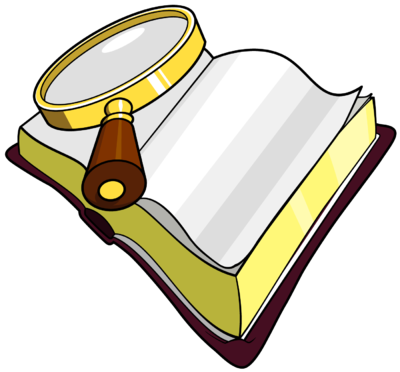 	5. Alege actele de identitate ale unei persoane :a)  paşaport			c) carte de identitateb)  carnet de elev		d) ecusone)  certificat de naştere	f) insignă          	☺ Scrie care este primul tău act de identitate şi când l-ai obţinut.__________________________________________________________________________________________________________________________________Persoana mea                      Trăsături fizice:			Stări sufleteşti:          Hobby									Mâncarea preferată	   Îmi place să:															   Autoportret                     Vreau să învăţ:																								Nu-mi place să: